ROTEIRO ANIMAÇÃOVídeo                                                                                    Áudio SCORMPara a criação do SCORM deve-se preencher os campos abaixo, ou enviar junto um PowerPoint seguindo esta organização. PODCASTPROFESSOR:PROFESSOR:DISCIPLINA:DISCIPLINA:ASSUNTO:ASSUNTO:ESCRIÇÃO DO QUADRO: [EXTERNA/INTERNA][DIA/NOITE][DESCRIÇÃO DA CENA/PERSONAGENS]Exemplo:INTERNO; DIA;Cena: Escritório de advocacia, sala de entrevistas. Será feita uma entrevista para um novo funcionário.Leonardo: Jovem estudante, procurando o primeiro emprego. Roupa informal, bagunçado.Jaqueline: Funcionária do RH da empresa. Roupa social. DIÁLOGOS E NARRAÇÕESExemplo:NARRAÇÃO: ERA UMANOITE FRIA.PERSONAGEM 1: FALA ALGUMA COISA.Narração: Leonardo um estudante procurando seu primeiro emprego, é chamado para um entrevista em um escritório de advocacia.Jaqueline: Olá, tudo bem? Você deve ser o Leonardo. Preparado para a entrevista?Leonardo: Olá, tudo certo. Sim, vamos lá!PROFESSOR:PROFESSOR:PROFESSOR:DISCIPLINA:DISCIPLINA:DISCIPLINA:ASSUNTO:ASSUNTO:ASSUNTO:CAPÍTULO 1SLIDE 1Conteúdo:CAPÍTULO 1SLIDE 2Conteúdo:CAPÍTULO 1SLIDE 3Conteúdo:CAPÍTULO 1SLIDE ...Conteúdo:CAPÍTULO 1SLIDE PERGUNTA:Questão do capítulo:CAPÍTULO 2SLIDE 1Conteúdo:CAPÍTULO 2SLIDE 2Conteúdo:CAPÍTULO 2SLIDE 3Conteúdo:CAPÍTULO 2SLIDE ...Conteúdo:CAPÍTULO 2SLIDE PERGUNTA:Questão do capítulo:CAPÍTULO ...SLIDE 1Conteúdo:CAPÍTULO ...SLIDE 2Conteúdo:CAPÍTULO ...SLIDE 3Conteúdo:CAPÍTULO ...SLIDE ...Conteúdo:CAPÍTULO ...SLIDE PERGUNTA:Questão do capítulo:PROFESSOR:DISCIPLINA:ASSUNTO:BREVE DESCRIÇÃO DO CONTEÚDO: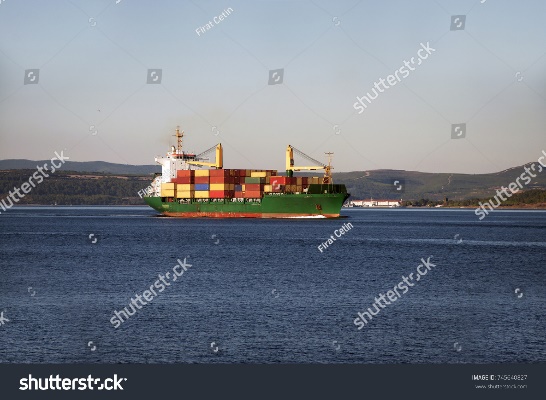 